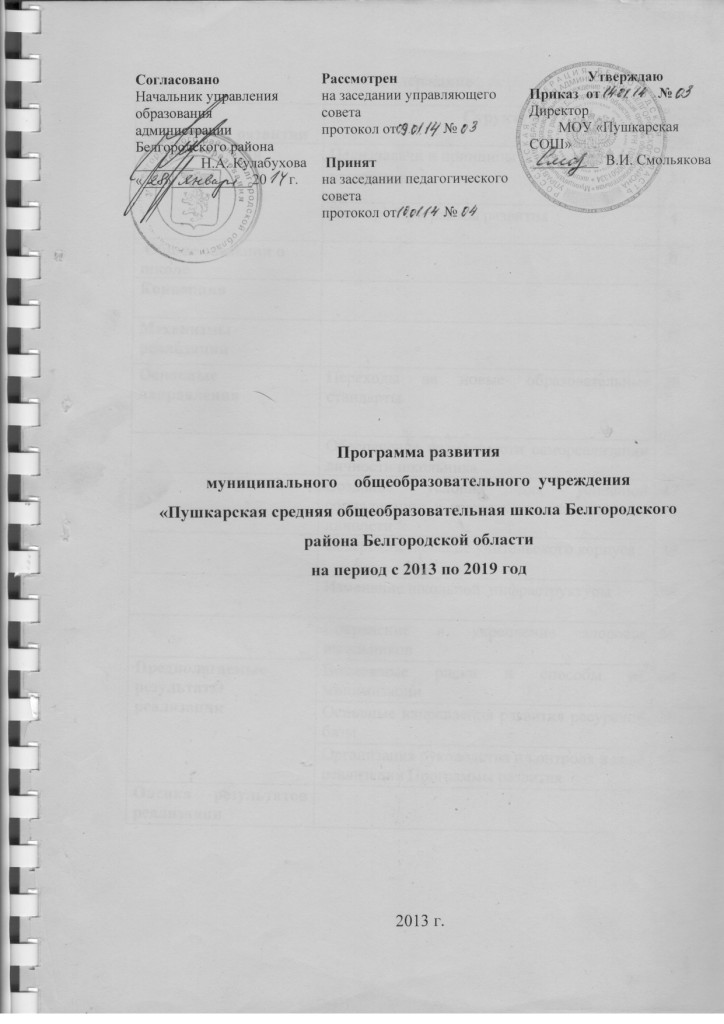 Содержание1. Пояснительная запискаНазначением Программы развития школы является  интеграция и мобилизация всего коллектива на достижение цели развития – переходу от традиций  к новому качеству педагогического процесса по обучению основам наук, формированию личности школьника, высоконравственной, конкурентоспособной, социально адаптированной, способной осознавать ответственность за свою деятельность.Главные задачи современной школы - раскрытие способностей каждого обучающегося, воспитание порядочного и патриотичного человека, личности, готовой к жизни в высокотехнологичном, конкурентном мире.Поэтому образованию отводится ключевая роль в духовно-нравственном развитии общества, его способности противостоять перед лицом внешних и внутренних вызовов. Наиболее системно, последовательно и глубоко развитие и воспитание личности  происходит в сфере  общего  образования.Именно в школе должна быть сосредоточена не только интеллектуальная, но и духовная, культурная жизнь школьника. Ребенок школьного  возраста наиболее  восприимчив к эмоционально-ценностному, духовному, нравственному развитию и воспитанию. В то же время недостатки развития и воспитания в этот период жизни трудно восполнить в последующие годы.Новая российская общеобразовательная школа должна стать важнейшим фактором, обеспечивающим  социокультурную модернизацию российского общества. Поэтому появилась актуальнейшая необходимость построения образовательного процесса в школе на совершенно иной основе, на основе приоритета нравственного развития и воспитания  обучающихся.Паспорт Программы развития МОУ «Пушкарская СОШ» на 2014-2019 гг.2.Общие сведения о школе        В МОУ «Пушкарская СОШ» форма  обучения очная, школа осуществляет образовательный процесс в соответствии с уровнем общеобразовательных программ трёх уровней общего образования:- первый уровень – начальное общее образование (нормативный срок освоения 4 года)- второй уровень – основное общее образование (нормативный срок освоения 5 лет)- третий уровень – среднее общее образование (нормативный срок освоения 2 года).Срок действия государственной аккредитации до 29.12.2014 года.Образовательная программа школы строится на основе: важнейших положений Конвенции о правах ребёнка, Конституции РФ, Закона РФ «Об образовании в РФ»,  Образовательная программа   отражает требования Стандарта и группируется в три основных раздела: целевой, содержательный и организационный.Целевой раздел определяет общее назначение, цели, задачи и планируемые результаты реализации основной образовательной программы,  а также способы определения достижения этих целей и результатов.Целевой раздел включает:• пояснительную записку;• планируемые результаты освоения обучающимися основной образовательной программы;• систему оценки достижения планируемых результатов освоения основной образовательной программы.Содержательный раздел  включает программы отдельных учебных предметов, курсов основного, среднего общего образования, определяет общее содержание начального общего образования и включает образовательные программы, ориентированные на достижение личностных, предметных и метапредметных результатов, в том числе:• программу формирования универсальных учебных действий у обучающихся, включающую формирование компетенций обучающихся в области использования информационно-коммуникационных технологий;• программы отдельных учебных предметов, курсов;• программу духовно-нравственного развития и воспитания обучающихся;• программу формирования культуры здорового и безопасного образа жизни;• программу коррекционной работы.Организационный раздел устанавливает общие рамки организации образовательного процесса, а также механизм реализации компонентов основной образовательной программы.Организационный раздел включает:• базисный учебный план начального общего образования;• внеурочную деятельность;• систему условий реализации основной образовательной программы в соответствии с требованиями Стандарта.Учебный план.Учебный план   разрабатывался  общеобразовательным учреждением самостоятельно в соответствии с примерным учебным планом,  и регламентируется расписанием занятий.   Учебная нагрузка и режим занятий обучающихся определяются Уставом общеобразовательного учреждения в соответствии с санитарно-гигиеническими требованиями. Недельная учебная нагрузка учащихся I- III классов распределена при 5-дневной учебной неделе, IV-XI классов - при 6-дневной учебной неделе и не превышает предельно допустимой.Учебный план для I - IV классов ориентирован на 4-летний нормативный срок освоения государственных образовательных программ начального общего образования. Продолжительность учебного года: I класс - 33 учебные недели, II – III классы - 34 учебные недели, IV класс  - 35 учебных недель в год. Учебный план для V-IX классов ориентирован на 5-летний нормативный срок освоения государственных образовательных программ основного общего образования и ориентирован для V- VIII классов  на 35 учебных недель в год, для IX класса – 34 учебные недели.Продолжительность урока 45 минут, I класса - 35 мин. (сентябрь-декабрь) и 45 мин. (январь - май).          В 2013-2014 учебном году на 3 уровне   функционирует 2 класса, из них универсальное (непрофильное) обучение - XI класс,    для X класса учебный план основаны на идее двухуровневого (базового и профильного) федерального компонента государственного стандарта общего образования. В X классе представлены профильные направления: социально-гуманитарное и оборонно-спортивное, включающее профильное изучение русского языка,  обществознания, физической культуры, ОБЖ, технологии. Продолжительность учебного года: X класс – 35 учебных недель, XI класс - 34 учебные недели.       Дополнительное образование детей является логическим продолжением общеобразовательных программ, способствующих созданию условий для развития творческих способностей детей, их самореализации, раннего профессионального и личностного самоопределения, формированию нравственных основ личности. Творческие объединения сформированы в 2013 году на основе социологического запроса детей и родителей. Перечень творческих объединений соответствует приложению к лицензии А №198219  №2610 от 12.10.2005 г. по направлениям: художественно-эстетическое, научно-техническое, туристско-краеведческое, физкультурно-спортивное, культурологическое, военно-патриотическое.Материально – техническая база школы укомплектована: - наглядно-методическими пособиями на 80%;- автоматизированным рабочим местом учителя начальных классов  4 из 7 имеющихся учебных кабинетов – 57 %;- спортивным инвентарем на 70%.        - укомплектованность  учебниками:Информационно-техническое обеспечениеколичество компьютерных классов (указать их площадь, количество компьютеров) 1/54,4м2 /11количество обучающихся на один компьютер 20,6чел.наличие локальной сети, выхода в Интернет -  локальная сеть – 18, Интернет – 18.наличие мультимедийного сопровождения - да, интерактивных досок - нет. Об условия питания.Организация питания обучающихся школы осуществляется в специально отведённом помещении (столовой) самостоятельно. Контроль за качеством питания, его разнообразии, витаминизацией блюд, закладкой продуктов питания, выходом блюд, качеством пищи, санитарным состоянием пищеблока, соблюдением сроков реализации продуктов возлагается на администрацию, медицинскую сестру, работников стловой.О медицинском облуживание.Медицинское обслуживание осуществляет медицинская сестра закреплённая за школой районной больницей, которая наряду с администрацией несёт ответственность за здоровье и физическое развитие детей, проведение лечебно – профилактических мероприятий, соблюдение санитарно – гигиенических норм, режима и качества питания обучающихся..Статистика.Количество учащихся, имеющих наиболее распространенные заболеванияЗаболеваемостьСоотнесение количества практически здоровых детей и детей с различными отклонениями в здоровьеДинамика роста качества знаний обучающихся 1 ступени  по классам за три годаДинамика роста качества знаний обучающихся 2 ступени  по классам за три годаДинамика роста  качества знаний обучающихся 3 ступени  по классам за три годаРезультаты научно-исследовательской деятельности обучающихся  Результаты научно-исследовательской деятельности обучающихся  Результаты очных, заочных, дистанционных муниципальных, региональных, всероссийских, международных предметных конкурсов  Результативность участия в олимпиадахСостав и квалификация педагогических кадров ОУДинамика профессионального роста учителей Достижения   педагогического коллективов в конкурсах, олимпиадах, соревнованиях и  других общественно значимых мероприятияхОрганизация на базе ОУ семинаров, конференций, представление инновационного и актуального педагогического опытаПриведённые выше результаты работы школы, кадровое и материальное оснащение школы, дают основания считать, что процесс обучения строится на основе государственных программ. Большое внимание уделяется вопросам сохранения здоровья обучающихся, внедрения здоровьесберегающих технологий, соответствия условий обучения санитарно-гигиеническим нормам, пропаганде здорового образа жизни среди обучающихся и родителей. В школе функционировали творческие группы учителей по общим педагогическим проблемам, успешно решалась задача повышения профессионального мастерства учителей.Но говорить о полном решении заявленных целей и задач нельзя: необходимо активизировать работу по внедрению инноваций в деятельность школы, развивать общественное управление и внешние связи школы, разработать систему поощрения наиболее результативных учителей. У некоторых школьников еще не сформированы активная гражданская позиция, система ценностей здорового образа жизни и способность противостоять вредным привычкам, ответственное отношение к семье. Высоко число обучающихся с отклонениями в здоровье.Стратегия модернизации российского образования, разработка образовательных стандартов, информатизация образовательной среды определяют новые ориентиры в развитии школы.Всё это требует разработки Программы развития школы.3.  Концепция Программы развития.Концепция Программы развития школы разработана в соответствии с основными направлениями государственной политики России в области образования, в соответствии с Законом РФ «Об образовании в РФ», с Федеральными государственными образовательными стандартами начального общего, основного общего образования, среднего  общего образования, Концепцией модернизации российского образования, с Уставом школы.Концепция Программы развития исходит из того, что обучающийся является полноценным субъектом учебно-воспитательного процесса, он живет в том микросоциуме, которым является школа, поэтому главная задача педагогического коллектива состоит не только в совершенствовании учебно-воспитательной, научно-методической, организационно-управленческой сфер деятельности школы, но, прежде всего,  в организации полноценной, продуманной в деталях жизнедеятельности своих воспитанников.Основные задачи Программы развития – это анализ возможностей развития индивидуальных способностей и наклонностей личности в рамках личностно-ориентированного образования с использованием современных образовательных технологий.Основным средством реализации предназначения нашей школы является усвоение обучающимися обязательного минимума содержания образовательных программ, формирования у них базовых ключевых компетентностей, универсальных учебных действий.В национальной образовательной инициативе «Наша новая школа» определяется цель образования на современном этапе. Она подчеркивает необходимость «ориентации образования не только на усвоение обучающимися определённой суммы знаний, но и на развитие его личности, его познавательных и созидательных способностей. Общеобразовательная школа должна формировать целостную систему универсальных знаний, умений и навыков, а также самостоятельной деятельности и личной ответственности обучающихся, то есть ключевые компетентности, определяющие современное качество образования».Сегодня образ выпускника школы становится ориентиром для проектирования процессов и условий получения образовательных результатов, главным инструментом развития школы и педагогического коллектива.У выпускника современной школы должны быть сформированы готовность и способность творчески мыслить, находить нестандартные решения, проявлять инициативу, т.е. выпускник должен быть конкурентоспособным.Поэтому для создания модели современной школы необходим переход к деятельностно-компетентностной образовательной модели с ведущим фактором межчеловеческого взаимодействия, интерактивности.При реализации Программы развития должны произойти существенные изменения в следующих направлениях:1. Переход на новые образовательные стандарты2. Обеспечение возможности самореализации личности школьника (поддержка талантливых детей).2.1. Создание условий для успешной социализации и гражданского становления личности.3. Развитие учительского потенциала.4. Сохранение и укрепление здоровья школьников.5. Сохранение и укрепление традиций.Одной из важнейших компетентностей обучающихся является учебно-познавательная компетенция, которая представляет собой совокупность компетенций ученика в сфере самостоятельной познавательной деятельности, включающей элементы логической, методологической, общеучебной деятельности, соотнесенной с реальными познаваемыми объектами. Сюда входят знания и умения организации целеполагания, планирования, анализа, рефлексии, самооценки учебно-познавательной деятельности. По отношению к изучаемым объектам обучающиеся овладевают креативными навыками продуктивной деятельности: добыванием знаний непосредственно из реальности, владением приемами действий в нестандартных ситуациях, эвристическими методами решения проблем.Реализация ключевых компетенций позволит выпускнику школы успешно адаптироваться в условиях современной экономики, смены технологий, динамичного развития социальных отношений. Достижение нового результата - формирование ключевых компетентностей - является приоритетной задачей педагогического коллектива школы.Использование информационно-коммуникационных технологий во всех сферах образовательного процесса, погружение самого процесса в информационную среду школы происходит уже сегодня.Обновлённое содержание образования потребует не только нового подхода к оценке образовательных результатов обучающихся, но и качественно иных ориентиров в оценке деятельности учителя, уровня внутришкольной системы управления качеством образования.Происходящие в социуме изменения ставят ребёнка перед проблемой нахождения себя одновременно в разных видах деятельности и разных типах социальных общностей, поэтому современная школа – школа правильно организованного взросления ребенка в разновозрастной детско-взрослой образовательной общности.К настоящему времени накоплен   опыт организации   проектной деятельности обучающихся.  Материальная составляющая инфраструктуры школы направлена на обеспечение физической и психологической безопасности. Для поддержания современной инфраструктуры школы необходимо повысить качество сервисного обслуживания самого здания школы.Модель школы информатизации предполагает использование информационной среды школы для планирования образовательного процесса каждым учителем, который готов для этого, обладает профессиональной ИКТ-компетентностью.Методическую составляющую инфраструктуры необходимо переориентировать на поддержку деятельности каждого учителя: наличие сервисов с доступом к различным методическим, информационным и консультационным ресурсам.4. Механизм реализации Программы развитияИсходя из анализа факторов работы школы, считаем необходимым:• выработку и реализацию качественно нового, личностного и развивающее- ориентированного образования на основе синтеза традиций с инновациями.• создание условий для предметно – нравственной среды, стимулирующей коммуникативную, игровую, познавательную, физическую и другие виды активности ребенка – организованную в зависимости от возрастной специфики его развития;• интенсивное включение в образовательный процесс школы возможностей дополнительного образования (кружки, секции);• создание условий и механизмов внутри школы для развития детских общественных организаций, ученического самоуправления;• формирование устойчивости к асоциальным влияниям, к возникновению вредных привычек и неадекватных способов поведения;• разработка дополнительных проектов и программ для эффективной реализации Программы развития.Реализация Программы развития школы - это условие высокого качества образования и охватывает следующие основные области школьного образовательного пространства:• Создание качественно новой, комфортной воспитательно– образовательной среды;• Традиционная классно-урочная система и внедрение новых педагогических технологий в процесс обучения;• Школьные традиции и инновации в воспитательной деятельности;• Создание олимпиадного движения и научно-исследовательской деятельности педагогов и обучающихся;• Реализация Программы развития через отдельные проекты и программы.5. Основные направления Программы развития школы.5.1.Переход на новые образовательные стандартыАктуальность.В эпоху быстрой смены технологий речь идёт о формировании принципиально новой системы непрерывного образования, предполагающей постоянное обновление, индивидуализацию спроса и возможностей его удовлетворения. Причем ключевой характеристикой такого образования должна стать не только передача знаний и технологий, но и формирование творческих компетентностей, готовности к переобучению.В основу стандартов положен новый тип взаимоотношений между личностью, семьей, обществом и государством, который в наиболее полной мере реализует права человека и гражданина. Этот тип взаимоотношений основан на принципе взаимного согласия всех сторон в формировании и реализации политики в области образования, что с необходимостью подразумевает принятие сторонами взаимных обязательств (договоренностей), их солидарной ответственности за результат образования.Школьное образование обеспечивает переход от дошкольного детства, семейного воспитания к осознанному выбору последующей профессиональной деятельности, реальной самостоятельной жизни. Уже в школе дети должны получить возможность раскрыть свои способности, сориентироваться в высокотехнологичном конкурентном мире.Этой задаче должны соответствовать обновленные образовательные стандарты, включающие три группы требований: требования к структуре образовательных программ, требования к условиям реализации образовательных программ и требования к результатам их освоения. Требования к результатам должны включать не только знания, но и умения их применять. В число таких требований должны войти компетентности, связанные с идеей опережающего развития, все то, что понадобится школьникам и в дальнейшем образовании, и в будущей взрослой жизни. Результаты образования должны быть сформулированы отдельно для начальной, основной и старшей школы, учитывать специфику возрастного развития школьников. Достижение таких результатов в практике школы должно основываться на передовых достижениях отечественной психолого-педагогической науки.Задачи:Внедрение ФГОС ОООПовышение профессиональной компетентности педагогов.Развитие материально-технических условий для введения ФГОС.Развитие системы оценки личных достижений обучающихся.5.2. Обеспечение возможности самореализации личности школьника (поддержка талантливых детей).АктуальностьПроблема одаренности в настоящее время становится все более актуальной. Это, прежде всего, связано с потребностью общества в неординарной творческой личности. Неопределенность современной окружающей среды требует не только высокую активность человека, но и его умения, способности нестандартного поведения. Раннее выявление, обучение и воспитание одаренных и талантливых детей составляет одну их главных проблем совершенствования системы образования. Поэтому, рассуждая о системе работы с одаренными детьми, хотелось бы подчеркнуть мысль о работе со всеми детьми, то есть о максимальном развитии умений, навыков, познавательных способностей. Массовая школа обычно сталкивается с проблемой раннего выявления и развития способностей обучающихся.В центре внимания – олимпиадное движение, тесно взаимосвязанное с работой с одарёнными детьми – одной из 5 основных задач президентской инициативы «Наша новая школа». Организация олимпиадного движения в школе также основывается на синтезе традиции и инновации.  Доступность образования заключается в создании условий, позволяющих каждому обучающемуся освоить образовательную программу и быть успешным. Происходит демократизация школьной жизни, активно привлекаются родители и местное сообщество в качестве ресурса развития школы.Задачи:Вовлечение обучающихся в научно-практическую и проектную деятельность.Повышение ИКТ-компетентности обучающихся.Развитие интеллектуальных, творческих способностей обучающихся.5.2.1.Создание условий для успешной социализации и гражданского становления личности.Актуальность.В современных условиях одним из важнейших приоритетов обновления содержания образования является модернизация и развитие гражданского и патриотического воспитания. Сегодня коренным образом меняются отношения гражданина России с государством и обществом. Поэтому при формировании личности, необходимо сочетать гражданскую, правовую, политическую культуру и ощутимый вклад должна внести именно современная школа.Целенаправленная системная воспитательная работа в школе, отвечающая современным требованиям государственной политики, должна быть индикатором ценностного и морально-нравственного состояния общества. «Концепция духовно-нравственного развития и воспитания личности гражданина России» определяет школу как важнейший фактор, обеспечивающий социокультурную модернизацию российского общества, и определяет основные направления в работе образовательных учреждений: интеллектуальная, гражданская, духовная и культурная жизнь школьника.Гражданственность как черта личности заключает в себе внутреннюю свободу и уважение к государству, любовь к Родине и стремление к миру, чувство собственного достоинства, проявление патриотических чувств и культуры межнационального общения. Патриотизм выступает в единстве духовности, гражданственности и социальной активности и формируется в процессе обучения, социализации и воспитания школьников. Чувство патриотизма у юного гражданина - это не только результат его знаний о своем Отечестве, это сложившийся внутренний образ, который становится регулятором его собственного поведения и критерием оценки поведения других людей.Гражданско-патриотическим воспитанием нужно заниматься так, чтобы это создавало соответствующее желание у школьников  изучать историю страны,  ощущение причастности к сегодняшнему дню и гордости  за те события, которые были в прежний периодЗадачиСовершенствование системы дополнительного образования через вовлечение обучающихся в кружки и секции.Привлечение обучающихся к работе в детских общественных организациях, объединениях, клубах.Расширение сетевого взаимодействия с учреждениями дополнительного образования.Развитие системы патриотического воспитания через организацию и проведение внеклассных мероприятий.Основные направленияГражданско-патриотическое и духовно-нравственное воспитание.Профилактическая работа.Дополнительное образование.5.3.Совершенствование учительского корпуса.Актуальность.Перемены, происходящие во всех сферах нашего общества и прежде всего в сфере образования, предъявляют новые требования к системе повышения квалификации работников образования, к личности самого учителя. Современный учитель должен постоянно повышать свое педагогическое мастерство, активизировать свое научно-теоретическое самообразование, активно включаться в методическую работу в школе, на уровне района. Образование нуждается в учителе, способном модернизировать свою деятельность посредством критического, творческого ее преобразования, использования новейших достижений науки и передового педагогического опыта.Школе необходимы новые учителя – профессионалы своего дела, чуткие, внимательные, восприимчивые к интересам школьников, открытые ко всему новому.Задачи: Повышение квалификации педагогов, соответствующих современным требованиям. Повышение профессиональной компетентности педагогов.5.4. Изменение школьной инфраструктуры.Актуальность.В рамках инициативы «Наша новая школа» одно из ведущих направлений развития школы до 2020 г. - «Изменение школьной инфраструктуры».Задачи:Усиление материально-технической базы школы.Повышение ИКТ-компетентности обучающихся и педагогов.Переход на новую систему оплаты труда и стимулирования труда.Переход в новое здание школы.5.5. Сохранение и укрепление здоровья школьниковАктуальность.Здоровье подрастающего поколения – важный показатель качества жизни общества и государства, отражающий не только настоящую ситуацию, но и формирующий ее развитие в будущем. Всемирной организацией здравоохранения признано, что здоровье – это не просто отсутствие болезней, а состояние физического, психического и социального благополучия. При этом подразумевается гармоничное сочетание социального, физического, интеллектуального, эмоционального и духовного аспектов жизни. Осуществить такую деятельность способен только человек, обладающий определенным мировоззрением, высоким уровнем развития личности, определенными убеждениями и установками, а также всесторонними знаниями, умениями и привычками здорового образа жизни.Дети проводят в школе значительную часть дня, и сохранение, укрепление их физического, психического здоровья – дело не только семьи, но и педагогов. Здоровьесбережение стало одним из атрибутов образовательного процесса в школе. Оно проявляется в применении здоровьесберегающих технологий, организации здоровьесберегающей среды, совместной деятельности учителей, классных руководителей и воспитателей нацеленной на формирование культуры здоровья обучающихся.Профилактический подход предусматривает передачу базовых знаний об индивидуальном здоровье; медико-социальный мониторинг состояния здоровья воспитуемых; работу по профилактике вредных привычек и возможных заболеваний. Это просветительский и непосредственно обучающий подход, как правило, - сфера деятельности классных руководителей, учителей биологии, физкультуры, ОБЖ; информация по технике безопасности на уроках физики, химии, технология и др.Методический подход учитывает негативное воздействие на здоровье самой действующей системы обучения. Он предполагает использование учителем демократических методов организации учебного процесса; отказ от авторитарного стиля; обучение обучающихся способам и приёмам взаимодействия с самим собой, своим внутренним миром, друг с другом и со взрослыми, с окружающим обществом и природой; обучение навыкам самоорганизации и самообразования; формирование среды сотрудничества школьников и учителей в ходе учебного процесса. Основная его цель - создание силами школьного коллектива нетравмирующей и безопасной развивающей школьной среды для обучающихся.Кроме того, каждый учитель средствами своего предмета может и должен осуществлять оздоровительную направленность уроков. И, наконец, функция педагогической деятельности предполагает личный пример учителя, ведущего здоровый образ жизни.Третий подход - формирование здоровой личности. Он включает в себя оба выше названных направления, а также организацию системы условий для сохранения и созидания здоровья. Это увеличение часов на занятия по физической культуре, проведение физкультминуток; развитие системы спортивных секций; вовлечение обучающихся в различные виды реальной творческой деятельности; организация здорового качественного питания. Такой серьёзный комплексный подход возможен только общими усилиями всех работников школы.Задачи:Развитие внеклассной физкультурно-оздоровительной деятельности.Укрепление здоровья школьников.6. Предполагаемые результаты реализации Программы развития.1. Освоение эффективных образовательных технологий в деятельности школы, совершенствование используемых методов обучения и воспитания, которые будут способствовать развитию у школьников мотивации к обучению и получению высокого уровня знаний, формированию базовых ключевых компетентностей. Работа научного общества обучающихся поможет реализовать творческий потенциал обучающихся, сформирует навык научно-исследовательской работы, повысит их интеллектуальный уровень.2. Создание условий для медико-психологического сопровождения детей будет способствовать сохранению и укреплению здоровья обучающихся, формированию у них потребности в здоровом образе жизни, социальному и профессиональному самоопределению.3. Программно-целевой подход к учебно-воспитательной работе школы позволит определить главные целевые ориентиры школы и повысит уровень интеллектуального, нравственного, физического, эстетического развития личности ребенка через разработку соответствующих мероприятий.4. Повышение профессионального мастерства педагогов будет способствовать повышению качества обучения и воспитания школьников, внедрению личностно-ориентированного образования, что в конечном итоге приведет к созданию оптимальной модели общеобразовательной школы, способствующей максимальному раскрытию творческого потенциала педагогов и обучающихся, сохранению и укреплению их здоровья.5. Проведение диагностических и мониторинговых исследований образовательного процесса позволит своевременно выявлять и устранять недостатки и сбои в организации педагогической и учебно-воспитательной деятельности.6. Укрепление материально-технической базы школы будет способствовать эффективной реализации данной программы.Возможные риски и способы их минимизации.Основные направления развития ресурсной базы.Реализация Программы развития школы потребует развития ресурсной базы по трём основным направлениям:• материально-техническое обеспечение;• учебно-методическое обеспечение;• финансовое обеспечение;Главными задачами развития учебно-методического обеспечения реализации Программы развития являются:• существенное пополнение фонда учебной, методической и художественной литературой в библиотеке школы и в учебных кабинетах;• создание современной, хорошо оснащённой медиатеки для хранения и использования в образовательной деятельности продуктов инновационных технологий;• выведение портфолио учителей на более современный, мультимедийный уровень.Реализация Программы развития потребует приобретения оборудования за счёт средств, поступающих из бюджетных источников.Организация руководства и контроля в ходе реализации Программы развития.Руководство и контроль в ходе реализации Программы развития осуществляется в соответствии с перспективным планом руководства и контроля администрацией школы и представителями родительской общественности.Перспективный план руководства и контроля в ходе разработки, принятия и реализации Программы развития школы на 2013 – 2019 годы7. Оценка результатов реализации Программы развития школы на 2014-2019 годыОценка результатов реализации программы будет осуществляться с помощью различных методов:экспертная оценка результатов деятельности (внутренними и внешними экспертами);социологические опросы, анкетирование обучающихся, педагогов и родителей (законных представителей);методы психодиагностики;анализ результатов единого государственного экзамена, олимпиад, конкурсов, соревнований различных уровней,анализ результатов педагогической деятельности учителей. Разделы      программы развитияСтруктура  Страница Пояснительная запискаЦели, задачи и принципы образовательной программы  3Пояснительная запискаПаспорт Программы развития 4 Общие сведения о школе 8Концепция  34Механизмы реализации37Основные направления Переходы на новые образовательные стандарты38Обеспечение возможности самореализации личности школьника 43Создание условий для успешной социализации и гражданского становления личности47Совершенствование учительского корпуса55Изменение школьной  инфраструктуры58Сохранение и укрепление здоровья школьников61Предполагаемые результаты реализацииВозможные риски и способы их минимизации65Предполагаемые результаты реализацииОсновные направления развития ресурсной базы69Предполагаемые результаты реализацииОрганизация руководства и контроля в ходе реализации Программы развития69Оценка результатов реализации70Наименование программыПрограмма развитияОснования для разработки ПрограммыКонцепция долгосрочного социально-экономического развития Российской Федерации на период до 2020 года, утвержденная распоряжением Правительства Российской Федерации от 17.11.2008 N 1662-р;Национальная образовательная инициатива "Наша новая школа» утвержденная Президентом Российской Федерации 04.02.2010 N Пр-271;Концепция Федеральной целевой программы развития образования на 2011 - 2015 годы, утвержденная распоряжением Правительства Российской Федерации от 07.02.2011 N 163-р;Федеральная целевая программа развития образования на 2011 - 2015 годы, утвержденная Постановлением Правительства Российской Федерации от 07.02.2011 N 61.«Об образовании в РФ» № 273-ФЗ, принят Государственной Думой 21 декабря 2012 года, одобрен Советом Федерации 26 декабря 2012 года;Областная целевая программа "Развития образования Белгородской области на 2011 - 2015 годы", утвержденная постановлением правительства Белгородской области от 02.10.2010 N 325-пп.Разработчики программы директор Смольякова В.И., зам. директора: Ковалева О.П., Коренева В.В., руководители ШМО: Семёнова В.В.,  Мартынова Н.В., Гладышева Т.Н., Фролова Л.Н., , педагог-психолог Авершина Н.А., социальный педагог Жилкина Е.В.Цель программыПеревод общеобразовательного учреждения в качественно новое состояние, соответствующее  требованиям государственных образовательных стандартовЗадачи программы- обновление содержания образования и педагогических технологий через введение ФГОС второго поколения;- развитие кадрового потенциала школы;- формирование и развитие школьной системы оценки качества образования;- формирование системы работы с одаренными детьми;- обеспечить профильное изучение отдельных предметов;- обеспечить предпрофильную подготовку обучающихся в основной школе; - создание условий и инновационных механизмов развития системы воспитания и дополнительного образования детей; - укрепление и сохранение здоровья детей; - модернизация материально-технической базы школы.                                Этапы реализации программы:                                Этапы реализации программы:I этап (подготовительный)январь 2014г. – август 2014 г.Работа по подготовке кадровых, нормативно-правовых, материально-технических, финансовых ресурсов для реализации преобразований.  Анализ, корректировка цели, конкретизация задач и содержания работы на этапе. II этап (реализации)сентябрь 2014-  сентябрь 2018 гРеализация разработанных подпрограмм и организационных механизмов внедрения отработанных инновационных проектов в деятельности школы, мониторинг программы и ее корректировка. Анализ, корректировка целей, задач и конкретизация действий на этапе.III этап (обобщающий)октябрь 2018 - июнь 2019 г.Анализ результатов программы, оценка её эффективности.  Оглашение результатов (в СМИ, через школьный сайт, на родительском собрании). Выявление новых проблем для совершенствования УВП школы на последующий периодИсполнители программы (подпрограмм и основных мероприятий)Администрация, педагогический коллектив, ученический коллектив, родительская общественность, социальные партнёры школы. Ресурсное обеспечение реализации ПрограммыДанная Программа может быть реализована при наличии:1. Высококвалифицированных кадров;2. Хорошо развитой материально-технической базы.3. Информационного обеспечения образовательного процесса.4. Стойкой мотивации педагогов к внедрению инноваций в учебный и воспитательный процессы.5. Постоянного финансирования Программы:а) из бюджетных средств;б) из внебюджетных источников.Ожидаемые конечные результаты реализации программыОжидаемые результаты: - соответствие образовательному заказу общества - введение ФГОС основного общего образования - обновлённая структура содержания образования через реализацию инновационных, в том числе здоровьесберегающих технологий - продолжение образования выпускников в 10-11 классах, поступление  выпускников 9 класса в  ссузы и учреждения профессионального образования -  повышение эффективности воспитательной работы- развитые общественно-гражданские институты управления учреждением. - повышение инвестиционной привлекательности школы через публикацию результатов деятельности школы в СМИ,  на школьном сайте, в электронной рассылке - функционирующая единая информационно-образовательная среда, повышающая эффективность учебно-воспитательных и управленческих процессов - созданная и функционирующая система непрерывного повышения квалификации педагогов - ежегодное участие педагогов и учащихся в различных районных, краевых, всероссийских конкурсах и грантах - наличие призёров и победителей муниципальных и региональных конкурсов, олимпиад для обучающихся - преодоление отрицательной динамики состояния здоровья учащихся - создание безопасных и комфортных условий УВП- высокий уровень социализации выпускников - участие обучающихся в различных социальных проектах - улучшение материально-технической базы школыПорядок мониторинга хода и результатов реализации Программы развитияМониторинг осуществляется с использованием таких форм, как социологический опрос, анкетирование, текущая аттестация, итоговая аттестация, экспертные оценки, разнообразные способы учёта творческих достижений педагогов и обучающихся, анализ качественных и количественных показателей.Учебный годКлассы, укомплектованность %Классы, укомплектованность %Классы, укомплектованность % По школе, %Учебный год1-45-910-11 По школе, %2011-20127585100862012-20137488100862013-2014708910087№Описание компьютерного класса или комплекса (спецификации серверов, рабочих станций)Где установлен(кабинет информатики, предметные классы, администрация и пр.)Кем используется(предметы)Годустановки1Компьютерный класс 10+1Кабинет информатики Новоселов Николай Петрович, учитель информатики2003г. (2)2006г. (8)2008г. (1)21Приемная   Анищенко Анастасия Михайловна  секретарь2006г.31Кабинет зам. директора  Ковалева Ольга Петровна, 2008г.41Кабинет директораСмольякова Валентина Ивановна, директор2008г.5 ноутбук -1принтер-1проектор- Кабинет начальных классов Гусева Галина Николаевна2012г.6 ноутбук -2принтер-2проектор- 2Кабинет начальных классовГладышева Татьяна Николаевна, учитель начальных классов  Брудкова Лариса Анатольевна, учитель начальных классов  2013г.7ноутбук -1принтер-1проектор- 1Кабинет начальных классовФролова Лариса Михайловна, учитель начальных классов  ихайловна2013Количество наименований учебно-наглядных пособий и учебного оборудования, имеющихся в образовательном учреждении*ВсегоПроцент к общему количеству наименований, включенных в переченьВсего учебных кабинетов16Из них имеют полный набор лабораторного оборудования, набор схем, шаблонов, карт, электронных учебников, другого материала для качественного преподавания учебного процесса,  следующие кабинеты:- химии- биологии- географии- физики- информатики- русского языка и литературы- математики- истории и обществознания - иностранного языка- технологии- православной культуры- кабинеты начальных классов (кол-во - 5)- спортивный зал- мастерская70%70%70%70%70%70%60%70%50%50%50%70%70%50%Параметры статистикиПараметры статистики2010-2011уч .год2011-2012 уч.год2012-2013 уч.год1 . Количество учеников     обучавшихся на конец учебного года.   В начальной школеВ основной школе.  В средней школе.1 . Количество учеников     обучавшихся на конец учебного года.   В начальной школеВ основной школе.  В средней школе.3041101603429310315436301114152352. Отсев (в течение года).2. Отсев (в течение года).8263. Количество учеников, прибывших в школу в течение года.3. Количество учеников, прибывших в школу в течение года.4454. Не получили аттестат:                                                               4. 1. Об основном обучении                                      4. 2. В средней школе4. Не получили аттестат:                                                               4. 1. Об основном обучении                                      4. 2. В средней школе0000016.Количество учеников, окончивших школу с: 6.1.Золотой медалью6.2.Серебряной медалью6.3.Похвальными грамотами«За успехи в изучении отдельных предметов»6.4.Похвальными листами«За отличные успехи в учении»01(Рощупкина Елена)3182 (Гусева Марина, Дуганова Анна)061800297. Количество учеников, поступивших 7.1ВУЗ7.2ССУЗ -53% 29%-63%37%- 42% 44%8 .Количество выпускников основной школы, поступивших в 10-й класс нашей школы.1820199. Число учащихся, окончивших год с отличной и хорошей успеваемостью                               50%52%53%10. Успевают по всем предметам в %100%100%100%УчебныйгодКол –воуч-ся.Кол-во уч-ся с забол.ЗАБОЛЕВАНИЯЗАБОЛЕВАНИЯЗАБОЛЕВАНИЯЗАБОЛЕВАНИЯЗАБОЛЕВАНИЯЗАБОЛЕВАНИЯЗАБОЛЕВАНИЯЗАБОЛЕВАНИЯЗАБОЛЕВАНИЯЗАБОЛЕВАНИЯЗАБОЛЕВАНИЯВСДЛОРКардиопатияЖКТПочкиОпорно-двигательныйНарушение зренияЧДБПечениВрожденный порок сердцаИммунодефицит состояния2010-201130461262-31011522--2011-201229361262-31011522--2012-20133015610255101311----201120122013Анемия --4Кардиопатия--5Эпилепсия --2Сердечно-сосудистая система1313-Вегето – сосудистая дистония262610Нервная система77-Хронический гастрит331Гастродуоденит --4Пиелонефрит101010Плоскостопие888Хронический тонзиллит552 Сколиоз2213Нарушение зрения5511Бронхиальная астма553Всего детей304293301Количество детей с заболеваниями8484732010-20112011-20122012-2013Здоровых72%72%76%Больных28%28%24%Уч. год2 –е  классы3-е классы4-е классыКачество знаний за три года2010-201163%58%51%57%2011-201274%61%54%63%2012-201360%66%58%61%среднее60%Уч. год5 –е  классы6-е классы7-е классы8-е классы9 классКачество знаний за три года2010-201167%59%42%48%27%48%2011-201258%57%52%43%40%51%2012-201357%50%48%63%50%54%среднее51%Уч. год10 класс11 классКачество знаний за три года2010-201141%53%47%2011-201220%43%32%2012-201344%26%35%среднее38%№п/пПолное наименование программы (очных конференций) место проведения, дата и № приказа о направленииКоличество участников очных конференцийПолучили дипломы 1 степениМуниципальные конференцииМуниципальные конференцииМуниципальные конференцииМуниципальные конференции1Фестиваль «Наука. Творчество. Развитие»МОУ ДОД «Станция юных натуралистов Белгородского района»,Приказ УО от 09. 11.2013года № 109811№п/пПолное наименование программы (заочных конференций)Количество участников заочных конференцийПолучили дипломыПолучили дипломы№п/пПолное наименование программы (заочных конференций)Количество участников заочных конференций1 степ2 степ2 степМеждународные исследовательские конференцииМеждународные исследовательские конференции1Конференция «Начни исследовать» в рамках VIII международного конкурса исследовательских работ учащихся «Инструментальные исследования окружающей среды » 7111ФИ ученика, воспитанникаклассучительгодНазвание конкурсауровеньрезультатЧайкина Кристина9Кучерова Ольга Викторовна2011 г.Районный конкурс «Дружат дети на планете»региональный1 местоВоронкина Олеся8Кучерова Ольга Викторовна2011 г.Районный конкурс детского рисунка «Духовный лик России»муниципальный1 местоЧепурных Виктория11Кучерова Ольга Викторовна2011 г.Районный конкурс плакатов «Территория без сквернословия»муниципальный3 местоВоронкина Олеся8Кучерова Ольга Викторовна2011 г.Районный конкурс рисунков на антинаркотическую тематику «Наше здоровье – в наших руках»муниципальный1 местоКолодезная Анастасия10Колодезная Ирина Николаевна2012 г.Районный конкурс«Моя малая Родина»,номинация «Эколого-краеведческие путеводители»муниципальный1 местоНефедова Мария 5Коренева Валентина Васильевна2012 г.Районная выставка цветов «Учитель, перед именем твоим…»,номинация «Топиарная скульптура» муниципальный2 местоСамотой Юлия9Кучерова Ольга Викторовна2012 г.Районный конкурс рисунков «Мы – будущие избиратели»муниципальный3 местоНефедова Мария 5Коренева Валентина Васильевна2012 г.Районная выставка цветов «Учитель, перед именем твоим…», номинация «Креативный букет»муниципальный1 местоЧайкина Кристина9Кучерова Ольга Викторовна2012 г.Районный конкурс регионального этапа Международного детского творческого конкурса «Сказки красивого сердца», номинация «Иллюстрация к сказке»региональный2 местоБондарева Диана9Кучерова Ольга Викторовна2012 г.Районный конкурс творческих работ «Память России жива», номинация «Изобразительное искусство» муниципальный2 местоЕрохина Виктория8БеляеваЕлена Валентиновна2012 г.Открытый международный историко-краеведческий конкурс «морской венок славы: моряки на службе Отечеству»муниципальный1 местоСергеева Виктория8Беляева Елена Валентиновна2012 г.Районный конкурс, посвященный 1150 –летию зарождения российской государственности номинация «Литературное творчество»региональный1 местоЧепурных Виктория11Коренева Валентина васильевна2012 г.Районный конкурс творческих открытий и инициатив «Мы – Белгородцы! Думай, решай, действуй!»муниципальный1 местоЕрохина Виктория8Беляева ЕленаВалентиновна2012 г.Районный конкурс учебно-исследовательских работ «Юный архивист»региональный3 местоВинакова Виктория7Колодезная Ирина Николаевна2012 г.Международный конкурс исследовательских работ «Инструментальные исследования окружающей среды» международныйдипломФролова Ирина 7Колодезная Ирина Николаевна2012 г.Международный конкурс исследовательских работ «Инструментальные исследования окружающей среды» международныйдипломСергеева ВикторияДроботова АлександраШварева АнастасияДроботова ЕкатеринаФидюшина КристинаАникина Елена8-11Беляева Елена ВалентиновнаСеменова Венера Викторовна2012 г.Всероссийская дистанционная межпредметная олимпиада для школьников «Эрудиты»всероссийскийдипломЕфимова Анастасия2БалбековаВалентина Ивановна 2012 г.Открытый фестиваль-конкурс исполнителей эстрадной песни «Музыкальный автограф – 2012»областнойдипломСамотой Юлия9Кучерова Ольга Викторовна2012 г.Районный конкурс рисунков «Мы – будущие избиратели»областнойдипломЕрохина Виктория8Беляева Елена Валентиновна2012 г.IV общероссийской интернет-викторины «Никто не забыт, ничто не забыто! по теме «Они сражались за Родину!»общероссийскийдиплом III степени Колодезная АнастасияАникина Елена9Колодезная Ирина Николаевна2012 г.Районная операция «Первоцвет», в рамках экологической акции «Дни защиты от экологической опасности»муниципальный1 местоСергеева Виктория8Кучерова Ольга Викторовна 2012 г.Областной конкурс рисунков «Листая памяти страницы»областной1 местоЧепурных Виктория11Колодезная Ирина Николаевна2012 г.VII Всероссийский конкурс исследовательских работ «Инструментальные исследования окружающей среды»региональныйсертификатКолодезная Анастасия9Колодезная Ирина Николаевна2012 г.Районный праздник «День воды», в рамках экологической акции «Дни защиты от экологической опасности»муниципальный3 местоМуць Виктория9Самойлова Антонина Степановна2013 г.Районный конкурс «Зеленая планета 2013», номинация «Жизнь леса и судьбы людей»региональный1 местоОсадчева Мария 6Кучерова Ольга Викторовна2013 г.Районный конкурс «Защити озоновый слой и климат Земли», номинация «Плакаты»региональный3 местоМороз Анастасия10Кучерова Ольга Викторовна2013 г.Всероссийский конкурс детского и юношеского литературно-художественного творчества номинация «Иллюстрации к любимым книгам»региональный (заочный)2 местоВахтина Надежда4Кучерова Ольга Викторовна2013 г.Районный конкурс детских рисунков «Мое будущее – безопасность труда моих родителей»муниципальный1 местоМуць Виктория 9Самойлова Антонина Степановна2013 г.Районный конкурс «Зелена планета 2013», номинация «Жизнь леса и судьбы людей»региональный1 местоАникина Елена10Балбекова Валентина Ивановна2013 г.Районный конкурс художественного слова «Мой край – родная Белгородчина»муниципальныйдипломШварева Валерия5Балбекова Валентина Ивановна2013 г.Районный фотоконкурс «Земля Российского подвига», номинация «Моя будущая профессия»муниципальный2 местоСергеева Виктория8Беляева Елена Валентиновна2013 г.Всероссийский конкурс на знание государственной символики в номинации «Литературное творчество»всероссийский2 местоАникина ЕленаКолодезная Анастасия10Колодезная Ирина Николаевна2013 г.Районная акция «Живи, елка!, номинация «Сохраним лесную красавицу»муниципальный2 местоДубровская Полина4Кучерова Ольга Викторовна2013 г.Районный конкурс «Зеленая планета 2013», номинация «Зеленая планета глазами детей»региональный3 местоАнищенко Максим2Гусева Галина Николаевна2013 г.Районная экологическая акция «Птичья столовая», номинация «Экодизайн»муниципальный3 местоТкаченко Виктория5Лужецкая Людмила Александровна2013 г.Районная экологическая акция «Птичья столовая», номинация «Покорми птиц и сделай зиму ярче!»муниципальный3 местоТкаченко Анна8Колодезная Ирина Николаевна2013 г.Всероссийский «Молодежный биологический чемпионат»всероссийскийдипломПоловнев Георгий10Стариков Игорь Алексеевич2013 г.Соревнования по перетягиванию каната, проводимых в рамках учебных сборов по основам военной службымуниципальный2 местоПоловнева Вероника8Лужецкая Людмила Александровна2013 г.Районный конкурс «Мы сделаем правильный выбор!», номинация «Фотография (фотоколлаж)»муниципальный3 местоШапошников Виталий9Самойлова Антонина Степановна2013 г.Районная выставка творческих работ «Планета Доблести и Славы», номинация «Войны не зная, понимаю я …»муниципальный3 местоУчебный годПобедительПризёрВсего2011-2012 06 6 2012-20130112013-201401010Предмет 2011-20122012-20132013-2014Биологияпризёров – 2 (Агеева Маргарита – 9 класс, Журавлева Евгения – 10 класс)-География-призёров – 1 (Колодезная Анастасия – 11 класс)История-призёров – 1 (Елачич Семён – 9 класс)Право -призёров – 1 (Половнёва  Вероника – 9 класс)Обществознаниепризёров – 1 (Половнёва  Вероника – 7 класс)-Экономика-призёров – 1 (Аникина Елена  – 11 класс)Английский язык-призёров – 1 (Половнёва  Вероника – 9 класс)Экологияпризёров – 1 (Бобровский Денис – 7 класс)Астрономия -призёров – 1 (Орлова Дарья – 9 класс)Физическая культурапризёров – 1 (Гринякин Александр – 7 класс)-Православная культурапризёров – 1 (Шварёва Анастасия– 7 класс) - призёров – 1 (Киреева Анастасия – 5 класс)Интеллектуальная олимпиада «Ученик 21 века: пробуем силы - проявляем способности»призёров – 1 (Рязанцева Виктория – 4 класс)призёров – 1(Гусев Вячеслав – 4 класс)призёров – 2(Юрченко Максим - 4 класс, Чайкина Екатерина - 4 класс)Всего% к общему  числу педагогических работниковпедагогических тирблогоргтргтрггшшшщогш9ог9шопедагогичепепедагопедагогическихпедагогических работниковПроцент обеспеченности школы педагогическими кадрами36100Имеют  образование--36100-высшее2775-незаконченное высшее---среднее специальное 925Имеют категориюквалификационные категории:3084высшую412первую2261вторую514Имеют звания и награды925-Отличник народного образования39-Почетный работник образования 617-Медаль (название)---Орден (название)----Количество педагогических и руководящих работников, повысивших квалификацию в течение последних пяти лет3392Количество педагогов, прошедших обучение по новым информационным технологиям3392Год2%1%Высшая %201120401020121657122013146112УровеньНазваниеУчительДокументМуниципальный Победитель конкурса методических разработок в рамках проведения фестиваля методических идей учителей биологии, географии, химии. Номинация «Информационные технологии»Фролова Людмила Николаевна, учитель географии Грамота2011г.Муниципальный Призер конкурса методических разработок в рамках проведения фестиваля методических идей учителей биологии, географии, химии.Номинация «Учитель – исследователь»Колодезная Ирина Николаевна,Учитель биологииГрамота 2011г.Региональный Призер конкурса «Компьютер- новый век»Новоселов Николай Петрович,Учитель информатики и ИКТГрамота           2011г.Муниципальный Призер конкурса методических разработок в рамках проведения фестиваля методических идей учителей биологии, географии, химии. Номинация «Инновации в образовании и развивающее обучение»Фролова Людмила Николаевна, учитель географии Грамота2011г. Муниципальный Призер конкурса методических разработок в рамках проведения фестиваля методических идей учителей биологии, географии, химии. Номинация «Учитель – исследователь» Фролова Людмила Николаевна, учитель географии Грамота2011г. Муниципальный Призер конкурса методических разработок в рамках проведения фестиваля методических идей учителей биологии, географии, химии. Номинация «Активные формы обучения» Фролова Людмила Николаевна, учитель географии Грамота2011г. Всероссийский Призер Всероссийского «Молодежного биологического чемпионата» Колодезная Ирина Николаевна,Учитель биологии Диплом2011г. Муниципальный Призер конкурса методических разработок в рамках проведения фестиваля методических идей учителей биологии, географии, химии. Номинация «Здоровьесберегающие технологии» Фролова Людмила Николаевна, учитель географии Грамота2011г. МуниципальныйЛауреат районнго конкурса профессионального мастерства «Учитель года -2011» Гладышева Татьяна Николаевна, учитель начальных классов Благодарность главы администрации Белгородского района,2011г.РегиональныйКонкурс «Родники мастерства Белогорья-2011»Лужецкая Людмила Александровна, учитель музыкиДиплом 2011г.Всероссийский Интернет-викторина «Никто не забыт, ничто не забыто!»По теме «Они сражались за Родину!» Беляева Елена Валентиновна,Учитель русского языка и литературы Диплом 2012г. МуниципальныйКонкурс рисунков «Мы – будущие избиратели»Кучерова Ольга Викторовна, учитель ИЗО и черченияБлагодарность2012г.ВсероссийскийКонкурс на знание государственной символики Российской ФедерацииБеляева Елена Валентиновнаучитель русского языка и литературыГрамота 2013г.МуниципальныйКонкурс «Молодежь - за выборы»Авершина Наталья Анатольевна, Педагог психолог Благодарность2013г.ВсероссийскийКонкурс художественного творчества «Рождественские фантазии»Ефимова Юлия Владимировна, Учитель начальных классовДиплом2013г.Муниципальный Конкурс маршрутов туристических походов «С рюкзаком по родной стороне» Фролова Людмила Николаевна, учитель географии Грамота2013г. МуниципальныйИнтеллектуальная олимпиада «Ученик XXI века: пробуем силы, проявляем способности»Фролова Лариса Михайловна,Учитель начальных классовГрамота 2013г.Региональный Конкурс «Сохраним культурное наследие региона»Номинация «Лучший видеоурок»Лужецкая Людмила Александровна Диплом2013г.МуниципальныйКонкурс «Статен в строю, силен в бою»Стариков И.А.Педагог организатор ОБЖДиплом2013г.МуниципальныйКонкурс методических разработок уроков и классных часов  о лесеБеляева Елена ВалентиновнаСеменова Венера ВикторовнаУчителя русского языка и литературыГрамота2013г.МуниципальныйКонкурс информационно-пропагандистских мероприятий и акций, связанных с защитой и сохранением лесов.Савченко Наталья АлександровнаУчитель начальных классовГрамота2013г.МуниципальныйФестиваль – конкурс «Выбор За молодежью»Балбекова Валентина ИвановнаПедагог дополнительного образованияБлагодарность2014г. № п/пТема семинараДата проведенияУчастники1.Содержательно-организационные и технологические аспекты инновационной деятельности учителя 10 февраля  2010 годаУчителя математики Белгородского района2Развитие творческих способностей учащихся при изучении курса физики как средство повышения качества знаний19 февраля 2010 года Учителя физики школ Белгородского района4Этнокультурное воспитание как фактор социализации личности школьника22 октября 2010 годаЗаместители директоров по воспитательной работе Белгородского района5Ролевая игра как средство повышения коммуникативной компетенции на уроках английского языка29 ноября 2011 годаУчителя английского языка Белгородского района6Использование игровых технологий в целях активизации познавательной деятельности учащихся в процессе преподавания истории и обществознания28 января 2011 годаУчителя истории школ Белгородского района7Нетрадиционные методы и приемы работы на уроках и внеклассных занятиях изобразительного искусства18 марта 2011 годаУчителя изобразительного искусства Белгородского района8Создание единого культурного и образовательного пространства села 27 октября 2011 года Библиотечные работники школ Белгородского района9Особенности введения федерального образовательного стандарта на ступени основного общего образования. ФГОС по информатике и ИКТ20 декабря 2011 года Учителя информатики и ИКТ школ Белгородского района10Организационно- методические условия эффективного управления реализацией программы развития школы 19 января 2012 года Руководители учреждений образования Белгородского района 11Духовно-нравственное воспитание обучающихся в учебном процессе и внеурочной деятельности 11 апреля 2012 года Учителя православной культуры школ Белгородского района12Совершенствование познавательных способностей учащихся через использование на уроках личностно-ориентированных технологий15 марта 2013 года Учителя технологии школ Белгородского района13Развитие познавательного интереса у обучающихся  к исследовательской работе в урочное и внеурочное время18 апреля 2013 года Педагогические работники, ответственные за работу с одаренными детьми школ Белгородского района14Реализация ФГОС НОО в рамках работы группы продленного дня19 апреля 2013 годаВоспитатели групп продленного дня школ Белгородского района№ п/пМероприятия	ИсполнителиСроки	РезультатПриведение нормативной базы школы в соответствии ФГОС ОООДиректор,зам. директора  2014- 2019План мероприятийОрганизация работы по приведению в соответствие с требованиями ФГОС должностных инструкций	Директор, зам. директора  Должностные инструкцииПодготовка основной образовательной программы основного общего и среднего  общего образования  Директор,зам. директора  2014-2015ООП основного общего и среднего  общего образования  Разработка и утверждение рабочих программ учителей по учебным предметам  Зам. директора  До 30.06Рабочие программы, приказ об утвержденииАпробация измерительных материалов для оценки достижения планируемых результатовЗам. директора  	2014-2015	Формирование системы оценкиОрганизация курсовой подготовки учителей  школыЗам. директора  По плану  школыУвеличение доли учителей, подготовленных к введению ФГОС второго поколенияУчастие в работе районных методических семинарах по подготовке и введению ФГОС Зам. директора  По плану школыУчастие, обмен опытомФормирование заказа на учебники с учетом перехода на ФГОС нового поколенияЗам. директора  , библиотекарьЕжегодноОбеспеченность учебно-методической литературой, учебникамиРабота по оборудованию кабинетов в соответствии с требованиями ФГОС:-создание комфортной развивающей образовательной среды на базе учебного кабинета;-проверка используемой и имеющейся в кабинете учебной литературы на предмет ее соответствия двум федеральным перечням;-оборудование рабочих мест учителей ПК,-обеспечение учителям доступа к электронным федеральным и региональным образовательным ресурсам.Директор,Зав. кабинетами, завхоз2014-2019	Соответствие учебных кабинетов требованиям ФГОСИзучение возможностей привлечения учреждений дополнительного образования и других учреждений родителей к организации внеурочной деятельности обучающихся.Зам. директора  2014-2019Расширение социального партнерстваРабота по изучению нормативно-правовой методической базы, регламентирующей введение ФГОС.Директор, зам. директора  2014-2019Увеличение доли учителей, подготовленных к введению ФГОС второго поколенияПроведение семинаров по реализации ФГОС.Зам. директора  2014-2019Минимизация педагогических и управленческих ошибок при введении ФГОСИндивидуальная работа, консультации педагогов по вопросам введения ФГОС.Директор,зам. директора  ПостоянноУвеличение доли учителей, подготовленных к введению ФГОС второго поколенияОценка готовности  школы к введению ФГОС ОООАдминистрацияПостоянноСамоэкспертизаРабота с родителями по информированию и привлечению к деятельности в рамках внедрения ФГОСДиректор, зам. директора  В течение годИнформационная компетентность участников образовательного процесса.Увеличение доли родителей, вовлеченных в деятельность образовательного учреждениямиИнформирование общественности о ходе и результатах введения ФГОС в школе.Директор, зам. директора  В течение годаПубличный докладРассмотрение требований ФГОС на заседаниях педагогического совета школы, родительского комитета школы, класса, родительских собраниях.Директор,зам. директора  В течение годаИнформационная компетентность участников образовательного процесса о происходящем в школеОткрытость и полнота информацииПроведение анкетирования родителей по изучению их запросов по использованию часов внеурочной деятельностиЗам. директора  В течение годаКорректировка распределения часов внеурочной деятельности на следующий учебный годОценка качества результатов обучения на всех ступенях общего образованияОценка качества результатов обучения на всех ступенях общего образованияОценка качества результатов обучения на всех ступенях общего образованияОценка качества результатов обучения на всех ступенях общего образованияУчастие в независимой муниципальной итоговой аттестации обучающихся.Стартовая диагностика по математике и русскому языку в 5-х классах.Работа по плану школы подготовки и проведения государственной (итоговой) аттестации выпускников, освоивших образовательные программы основного общего образования.Зам.директора  В течение всего периодаРост качества знаний обучающихся, подтвержденных независимой оценкой качества образования;№п/пМероприятияИсполнителиСрокиОжидаемые  результаты1Создание банка данных обучающихся, проявивших свои таланты в различных областях деятельности.Зам. директора  ПостоянноБанк данных2Создание банка творческих работ обучающихся.Зам. директора  ПостоянноБанк работ3Создание банка текстов олимпиад и интеллектуальных конкурсов.Зам. директора  По мере проведения мероприятийБанк текстов4Создание рекомендаций по работе с одаренными детьми.Зам. директора  2014-2015Увеличение количества обучающихся школы, участников различных, конкурсов, соревнований5Организация творческих конкурсов.Зам. директора  В течение учебного годаУвеличение количества обучающихся школы, участников различных, конкурсов, соревнований6Выявление одаренных детей на ранних этапах развития.Учителя, зам. директора  ПостоянноУдовлетворение интересов и запросов обучающихся.Раннее прогнозирование результатов деятельности.7Организация системы научно-исследовательской деятельности обучающихся Зам. директора  В течение учебного годаУвеличение блока исследовательских форм деятельности.Повышение уровня самостоятельности познавательной активности обучающихся.Повышение уровня продуктивности учебной работы школьников8Организация и проведение научно-практической конференции.Зам. директора  В течение учебного годаУвеличение доли обучающихся, вовлеченных в исследовательскую деятельность.9Разработка механизма индивидуальных достижений обучающихся (портфолио).Зам. директора  В течение учебного годаПовышение уровня информированности участников образовательного процесса.10Проведение мероприятий по презентации достижений школьников.Зам. директора  ЕжегодноПовышение уровня информированности участников образовательного процесса.11Проведение выставок детского творчества.Зам. директора  В течение учебного годаПовышение уровня информированности участников образовательного процесса.12Обмен опытом в работе с одаренными детьми.Классные руководители, учителя предметники2014-2016Повышение профессиональной компетентности педагогов.Самоутверждение, самореализация педагогов.13Выпуск методических рекомендаций «Опыт работы с одаренными детьми».Классные руководители, учителя предметники2014-2018Повышение профессиональной компетентности педагогов.Самоутверждение, самореализация педагогов.14Участие в школьной, муниципальной, Всероссийской олимпиаде школьников	Зам. директора  Октябрь-ноябрьУвеличение доли обучающихся, участвующих в муниципальных, Всероссийских олимпиадах.15Участие школьников в дистанционных олимпиадах, конкурсах.Зам. директора  В течение годаУвеличение доли обучающихся, участвующих в дистанционных олимпиад и конкурсах.16Создание страницы на школьном сайте.Зам. директора  В течение годаИнформационная компетентность участников образовательного процесса о происходящем в школе.17Внедрение системы наставничества над каждым одарённым ребёнком.АдминистрацияСентябрь-январьПредотвращение педагогических рисков в работе с одаренными детьми.18Проведение интегрировано-предметных недель.АдминистрацияЕжегодно	Повышение уровня продуктивности учебной работы школьников.19Организация индивидуальных занятий с интеллектуально одарёнными детьми по подготовке к олимпиадам, конкурсам различного уровняУчителя-предметникиВ течение год	Повышение уровня продуктивности учебной работы школьников.20Выявление и оказание помощи способным детям, попавшим в трудную жизненную ситуацию.Зам. директора  По мере необходимостиРаннее прогнозирование результатов деятельности.Предотвращение рисков в работе с одаренными обучающихся.Реализация школьной программы «Работа с одаренными» по направлениям2014-2019	Развитие творческой, самостоятельной, ответственной личности, раскрытие индивидуальных особенностей каждого участника образовательного процесса.№ п/пМероприятияИсполнителиСрокиОжидаемые результатыГражданско-патриотическое и духовно-нравственное воспитание.Гражданско-патриотическое и духовно-нравственное воспитание.Гражданско-патриотическое и духовно-нравственное воспитание.Гражданско-патриотическое и духовно-нравственное воспитание.1На основе Федерального закона «О днях воинской славы России» создать календарь победных дней России.Учитель истории, преподаватель – организатор по ОБЖ	2014-2015	Создание историко-правовой основы гражданско-патриотического и духовно-нравственному  воспитания2Создать и периодически пополнять картотеку Федеральных законов, включающих вопросы гражданско-патриотического воспитания граждан РФ	Зам. директора  2014-2018Нормативно-правовая база государственной политики в области гражданско-патриотического воспитания3На основе концепции патриотического воспитания граждан РФ разработать формы и методы работы с обучающимися по вопросам гражданско-патриотического и духовно-нравственного воспитания школьников.	Зам. директора  2014-2016	Создание организационной методологической основы гражданско-патриотического  воспитания.4Совершенствование системы по гражданско-патриотическому  воспитания обучающихся, готовности их к достойному служению ОтечествуЗам. директора  2014-2016	Совершенствование системы гражданско-патриотического  воспитания.5Отслеживание результатов обучения и воспитания (анкетирование, итоговая аттестация, олимпиады и т.д.).	Заместители директора, педагогический совет2014-2016	Внедрение передовых технологий, корректировка планов работы.6Проведение семинаров-совещаний учителями-предметниками, классными руководителями, педагогами дополнительного образования реализующими программы гражданско-патриотической   направленности.	Зам. директора  , учителя,	2014-2016	Повышение квалификации педагогических работников, расширение возможностей системы образования.7Проведение заседаний методических семинаров и педсоветов по реализации программ гражданско-патриотической   направленности.	Зам. директора   учителя	2014-2016	Методические разработки по организации гражданско-патриотического   воспитания.8Используя новые компьютерные технологии, организовать учёбу классных руководителей по гражданско-патриотическому воспитанию обучающихся.Зам. директора  , педагог- организатор, преподаватель- организатор ОБЖ	2014-2016Распространение передового опыта, совершенствование подготовки кадров.9Проведение  месячника гражданско-партиотического воспитания, месячника гражданской обороны, «Вахты Памяти», акции «Открытка солдату», «Письмо солдату»	Зам. директора     преподаватель- организатор ОБЖ, классные руководители, обучающиеся	Ежегодно	Вовлечение в работу по гражданско-патриотическому  воспитанию10Организация и проведение юбилейных мероприятий	Зам. директора    	2014-2019	Сохранение и развитие чувства гордости за свою страну, осознание необходимости увековечения памяти российских воинов, событий истории Отечества.11Активное участие в районных, краевых конкурсах, фестивалях, спортивных соревнованиях, играх и т.д.	Зам. директора,   преподаватель-  организатор ОБЖ, учитель физической культуры	2014-2019	Вовлечение в работу по гражданско-патриотическому воспитанию.12Проведение смотра песни и строя	преподаватель-организатор ОБЖ	ЕжегодноВовлечение в работу по гражданско-патриотическому воспитанию обучающихся.13Проведение  встреч  с ветеранами тыла, труда, Вооружённых Сил и правоохранительных органов, ветеранами   локальных войн	Зам. директора  , классные руководители	Ежегодно	Активизация творческого потенциала ветеранов в воспитании подрастающего поколения.14Организация и проведение «Уроков мужества».	Зам. директора  , учителя предметники, классные руководители, обучающиеся	Ежегодно	Воспитание молодёжи в духе боевых традиций старших поколений.15Создание видеофильмов, презентаций с тематикой гражданско-патриотического   воспитания (походы, конкурсы, вечера и т. п.).	Учителя, обучающиеся	2014-2019	Создание информационной базы в целях пропаганды гражданско-патриотического  воспитания.16Проведение социологических исследований по вопросам гражданско-патриотического и духовно-нравственного  воспитания.	Заместитель директора  , классные руководители	Ежегодно	Выявление особенностей формирования гражданско-патриотических чувств и сознания у обучающихся.17Подготовка и проведение педагогического совета: «Проблемы патриотического воспитания: опыт, перспективы, взаимодействие».	Заместитель директора, руководители ШМО классных руководителей, педагоги дополнительного образования	2014	Решение проблем патриотического воспитания обучающихся.Профилактическая работаПрофилактическая работаПрофилактическая работаПрофилактическая работа1Выявление семей, находящихся в социально опасном положении с целью оказания им помощиЗам. директора  ЕжегодноОсуществление индивидуального подхода в работе с обучающимися.2Организация лекций и бесед для родителей специалистов различных служб (нарколога, юриста, психотерапевта, инспектора)	Зам. директора  ЕжегодноОсуществление индивидуального подхода в работе с обучающимися.3Проведение  месячника «Подросток», антинаркотической акции	Зам. директора  ЕжегодноОрганизация целенаправленной профилактической работы.4Участие в акциях: «День борьбы с курением»,   «Спорт вместо наркотиков» и др.	Зам. директора  ЕжегодноПропаганда здорового образа жизни, развитие личностных ресурсов детей, способствующих формированию активной жизненной позиции5Мониторинг семейных и социально-психологических условий проживания ребенка-первоклассника в семьеПедагог-психологЕжегодноОрганизация целенаправленной профилактической работы.6Реализация программы «Здоровье»Зам.директора  Организация целенаправленной профилактической работы.Дополнительное образованиеДополнительное образованиеДополнительное образованиеДополнительное образование1Развитие дополнительного образования по следующим направлениям: технического и художественного творчества, туристско-краеведческое, спортивное, патриотической направленности, культурологическое, социально-педагогическое	Зам. директора  	2014-2019Занятость обучающихся во внеурочное время.Увеличение количества детей, посещающих кружки и секции  и участвующих в районных, республиканских, всероссийских и программах.2Привлечение  обучающихся  к занятиям в кружках и секциях.	Зам.директора  ЕжегодноЗанятость обучающихся во внеурочное время.Увеличение количества детей, посещающих кружки и секции  и участвующих в районных, республиканских, всероссийских и программах.3Развитие мотивации обучающихся к участию в районных, краевых, всероссийских программах.	Зам. директора  	ЕжегодноЗанятость обучающихся во внеурочное время.Увеличение количества детей, посещающих кружки и секции  и участвующих в районных, республиканских, всероссийских и программах.4Мониторинг занятости обучающихся в системе дополнительного образования.Мониторинг востребо-ванности кружков и секций на базе школы.Зам. директора  	ЕжегодноЗанятость обучающихся во внеурочное время.Увеличение количества детей, посещающих кружки и секции  и участвующих в районных, республиканских, всероссийских и программах.5Разработка  программ спортивно-оздоровительной направленности в рамках дополнительного образования детей.	Зам.директора    	2014-2019Укрепление здоровья обучающихся.6Расширение сетевого взаимодействия с учреждениями дополнительного образования	Зам. директора  	2014-2019Увеличение количества учреждений дополнительного образования, взаимодействующих  со школой.№ п/пМероприятияИсполнителиСрокиОжидаемые  результаты1Семинар по порядку аттестации педагогических кадров.Зам. директора  Апрель - майПонимание собственных действий  педагогами в рамках  нового порядка аттестации2Участие в конкурсах различного уровняЗам. директора  Согласно срокам конкурсаУвеличение доли педагогов, мотивированных на участие в инновационной деятельностиРост престижа педагогической профессии и школы  в социуме3Мониторинг повышения квалификации педагогических кадровЗам. директора  ПостоянноУвеличение доли педагогов, мотивированных на непрерывное образованиеКорректировка планов повышения квалификации4Участие в работе школьных, районных методических объединений, научно-практических конференций, семинаров, круглых столов, направленных на повышение квалификации педагогов.Зам. директора  В течение всего периодаСовершенствование педагогического мастерства  учителей школы.5Проведение мастер – классов, открытых мероприятий педагогами школы.Зам. директора  В течение всего периодаСовершенствование педагогического мастерства  учителей школы.6Реализация плана курсовой подготовки педагогов школы.Зам. директора  В течение всего периодаСовершенствование педагогического мастерства  учителей школы.7Мотивирование педагогов на повышение  квалификации через дистанционную форму обучения.Зам. директора  В течение всего периодаСовершенствование педагогического мастерства  учителей школы.8Подготовка публикаций педагогов в профессиональных изданиях, в средствах массовой информации.Зам. директора  В течение всего периодаУвеличение доли педагогов  публикующий свой опыт работы9Пополнение школьной медиатеки передовым педагогическим опытом «Уроки педагогического мастерства».Зам. директора  В течение всего периодаПовышение ИКТ-компетентности педагогов школы10Совершенствование механизма материального и морального стимулирования учителей, дифференциации заработной платы педагогов в зависимости от качества предоставления образовательных услуг (зарплата зависит от качества).ДиректорВ течение всего периодаСовершенствование педагогического мастерства  учителей школы.11Совершенствование системы работы с портфолио педагога.Зам. директора  В течение всего периодаСовершенствование педагогического мастерства  учителей школы.№ п/пМероприятияИсполнителиСрокиОжидаемые  результаты1Пополнение библиотечного фонда, мультимедиатеки современными учебно-методическими комплексами, информационными цифровыми ресурсамиДиректор	В течение года	Доступность  ресурсов  для  всех  участников  образовательного  процесса.2Проведение текущего и капитального ремонта здания школыДиректор, зам по АХЧЕжегодноУкрепление материальной базы школы3Благоустройство пришкольной территории	Директор, зам по АХЧЕжегодноУкрепление материальной базы школы4Продолжение оснащения школы новой мебельюДиректор, зам по АХЧЕжегодноУкрепление материально-технической базы школы5Оснащение рабочего места педагога интерактивными средствами обученияДиректор2014-2019Увеличение количества  компьютерного оборудования, приходящегося на 1 обучающегося6Оснащение спортивного зала спортивным инвентаремДиректор2014-2019Укрепление материальной базы школы7Организация взаимодействия школы с организациями социальной сферыДиректор, зам. директора  СентябрьПовышение результативности воспитательной работы.Расширение направлений дополнительного образования8Оснащение кабинетов школы современными учебно-дидактическими материалами, электронными образовательными ресурсами, компьютерной техникой, лабораторным оборудованием для проведения научно-исследовательских работДиректор2014-2019Укрепление материальной базы школы9Организация постоянного доступа в Интернет и использования возможностей сети в обучении и внеклассной работеЗам. директора  В течение всего периодаУкрепление материальной базы школы10Оснащение школьной столовой современным технологическим оборудованиемДиректорВ течение всего периодаУкрепление материальной базы школы11Расширение области информирования общественности о работе школы посредством СМИ, школьного сайта, информационных стендов, докладов, отчетов.Зам. директора  В течение всего периодаПубличный доклад. статьи12Продуктивное использование информационно-коммуникативных  и дистанционных технологий в образовательном процессе:- создание единого информационного пространства школы,-  приобретение мультимедийных комплексов для базовых предметных кабинетов и их широкое использование в образовательном процессе -обучение педагогов-создание компьютерной базы данных о передовом педагогическом опыте учителей-реализация коллективной проектной деятельности с применением ИКТЗам. директора  В течение учебного годаУвеличение доли учителей, мотивированных на участие в инновационной деятельности.№ п/пМероприятияИсполнителиСрокиОжидаемые  результаты1Обеспечениеобучающихся в  школе качественным сбалансированным  горячим питанием.Директор, зам. директора  В течение года	Увеличение  доли  обучающихся  школы, которые  получают  полноценное  горячее  питание2Реализация мер по раннему выявлению потребителей наркотических средств, индивидуальной профилактической работе среди обучающихся.	Зам. директора , социальный педагог 2014-2019	Укрепление здоровья обучающихся.3Разработка и внедрение в практику школы  профилактических образовательных программ, направленных на формирование культуры здорового образа жизни.Зам. директора   В течение годаФизическое развитие обучающихся.4Продолжить внедрение трехчасовой общеобразовательной программы по физической культуре в практику деятельности школыЗам. директора  2014-2019Физическое развитие обучающихся.5Выделение детей в основную, подготовительную и специальную группуМед. работники ЦРБ Зам. директора  СентябрьОбеспечение занятости детей, относящихся к специальной группе6Медосмотр обучающихсяМед. работники ЦРБОктябрьРаннее прогнозирование результатовСнижение заболеваемостиОрганизация целенаправленной профилактической работы7Организация и проведение динамических пауз.Учителя-предметникиПостоянноУкрепление здоровья обучающихся8Организация уроков физической культуры с учетом мониторинга уровня физического здоровья и индивидуальных особенностей обучающихся.Учитель физ. культурыВ течение учебного годаОсуществление индивидуального подхода в работе с обучающимися.9Организация работы спортивных секцииЗам. директора   учитель физ. культурыСентябрь ежегодноОсуществление индивидуального подхода в работе с обучающимися.10Мониторинг занятости обучающихся в спортивных секциях.Зам. директора  Сентябрь, январь ежегодноСистема воспитательной деятельности по  формированию здорового образа  жизни.11Организация и проведение Дней Здоровья школы.Зам. директора   Учитель физ. культуры2014-2019Система воспитательной деятельности по  формированию здорового образа  жизни.12Организация и проведение школьных спортивных соревнований.Учитель физ. культуры2014-2019Повышение информированности родителей о состоянии здоровья детей и факторах, формирующих  здоровье школьников13Организация и проведение акций здоровья.Зам. директора  2014-2019Повышение информированности родителей о состоянии здоровья детей и факторах, формирующих  здоровье школьников14Классные часы.Классные руководители2014-2019Повышение информированности родителей о состоянии здоровья детей и факторах, формирующих  здоровье школьников15Организация родительского всеобуча.Беседы для родителейКлассные руководители, психолог,2014-2019Повышение информированности родителей о состоянии здоровья детей и факторах, формирующих  здоровье школьниковРискиСпособы их минимизацииНепонимание частью родительской общественности  стратегических целей развития школыПовышение степени открытости образовательного учреждения, освещение деятельности администрации и педагогического коллектива в СМИ, на сайте школы в форме публичного доклада.Пассивность педагогической общественности по отношению к заявленным направлениям взаимодействияПовышение степени открытости образовательного учреждения, освещение деятельности администрации и педагогического коллектива в СМИ, на сайте школы в форме публичного доклада.Со стороны учителя можно встретить нежелание пересматривать имеющийся опыт, нормы отношений «учитель- ученик» и виды взаимодействий по причине загруженности большим количеством учебных часов, недостаточной обеспеченности методической и материально-технической базы школы, педагогического консерватизма - нежелания овладевать новыми методами и формами обученияКомплексное повышение педагогической компетентности через различные формы повышения квалификации.Стимулирование педработников (моральное, материальное).Старение педагогического коллектива	Индивидуальное сопровождение выпускников школы, обучающихся в педагогических ссузах, вузах. Несоответствие уровня притязаний учителя и общественной ценности его деятельности, что снижает внутреннюю мотивацию на реализацию программы развитияАнализ социального заказа. Участие работников школы в разработке и реализации программы развития.Несогласованность организационноуправленческих решений, педагогических усилий,. а следовательно, неэффективное использование имеющихся ресурсов учреждений, что может ограничить возможность выбора дальнейшего профессионального образования и будущего трудоустройства выпускниковРазработка и по мере необходимости совершенствование нормативноорганизационной базы взаимодействия.Наличие стимулов для совместной работы по профильному обучению.Случайность выбора профиля обучающимисяВыявление на возможно более ранних ступенях обучения способностей учащихся к тем или иным видам деятельности и их развитие, а в случае необходимости и переориентация школьника с одного направления профилизации и углубления на другой.Системная диагностика степени удовлетворенности выбранным профилем и направлением углубления в рамках профиля.Снижение показателей ГИА в условиях профильного обученияИ пользование часов неаудиторной занятости для усиления подготовки обучающихся к ГИА.Ограничение средств школы в условиях введения нормативного финансирования.	Участие в ПНПО и других инновационных проектах и конкурсах, привлечение средств благотворителей.МероприятиеСроки	ОтветственныйМониторинг исходного уровня обученности  обучающихся на момент начала реализации Программы развитияЯнварь 2014Зам. директора  Проверка и редактирование утверждённой Программы развития.Январь 2014Зам. директора  Мониторинг исходного состояния воспитательной среды школы.Январь 2014Зам. директора  Координация Программы развития с годовым планом работы школы. Проверка готовности образовательных ресурсов школы к реализации Программы развития.Январь -февраль  2014АдминистрацияМониторинг промежуточных учебных результатов с 1 по 9 классы.В течение  отчетного периодаЗам. директора  Проверка готовности школы к государственной (итоговой) аттестации.ЕжегодноЗам. директора  Проверка всех видов планированияЕжегодно в начале учебного годаДиректор, зам. директораАнализ эффективности использования ИКТ в учебно-воспитательном процессе.1 раз в полугодиеЗам. директора  Анализ результативности образовательного процесса.1 раз в полугодиеЗам. директора  Пополнение материально-технической и учебно-методической базы школы в процессе реализации Программы развития.ЕжегодноДиректорМониторинг качества образования накануне очередной итоговой аттестации.Апрель – май ежегодноЗам. директора  Проверка состояния электронного сайтаЕжемесячноОтветственный за информатизациюАнализ динамики результатов государственной (итоговой) аттестации обучающихся.В конце годаЗам. директора  Фестиваль достижений учащихся школы – участников реализации Программы развития   В конце годаАдминистрацияМониторинг результативности реализации Программы развития и задачи на перспективу	В конце годаАдминистрацияАнализ инновационной деятельности школыЕжегодноЗам. директора  Анализ сильных и слабых сторон деятельности школы при реализации Программы развитияЕжегодноАдминистрация1. Переход на новые образовательные стандарты1. Переход на новые образовательные стандарты1. Переход на новые образовательные стандарты1. Переход на новые образовательные стандарты1. Переход на новые образовательные стандарты1. Переход на новые образовательные стандарты1. Переход на новые образовательные стандарты1. Переход на новые образовательные стандарты1. Переход на новые образовательные стандарты1. Переход на новые образовательные стандарты1. Переход на новые образовательные стандарты1. Переход на новые образовательные стандарты1. Переход на новые образовательные стандартыЗадачиПоказателиПоказатели 2014 201420152015201520162016201720172018-2019Внедрение ФГОСРост численности школьников, обучающихся по ФГОСРост численности школьников, обучающихся по ФГОС1,2,3,4класс1,2,3,4класс1,2,3,4,5классы1,2,3,4,5классы1,2,3,4,5классы1,2,3,4,5,6,7классы1,2,3,4,5,6,7классы1-8 классы1-8 классывсе классыПовышение профессиональной компетентности педагоговРост числа учителей, прошедших повышение квалификации для работы в соответствии с ФГОСРост числа учителей, прошедших повышение квалификации для работы в соответствии с ФГОС75%75%80%80%80%90%90%100%100%100%Развитие материально-технических условий для введения ФГОСРост числа учебных кабинетов, в которых обеспечена возможность пользоваться учебным оборудованием для практических работ в соответствии с ФГОСРост числа учебных кабинетов, в которых обеспечена возможность пользоваться учебным оборудованием для практических работ в соответствии с ФГОС40%40%60%60%60%70%70%80%80%100%Развитие системы оценки личных достижений обучающихсяРост количества школьников, имеющих портфолио личных достиженийРост количества школьников, имеющих портфолио личных достиженийвсе классывсе классывсе классывсе классывсе классывсе классывсе классывсе классывсе классывсе классы2. Обеспечение возможности самореализации личности школьника (поддержка талантливых детей).2. Обеспечение возможности самореализации личности школьника (поддержка талантливых детей).2. Обеспечение возможности самореализации личности школьника (поддержка талантливых детей).2. Обеспечение возможности самореализации личности школьника (поддержка талантливых детей).2. Обеспечение возможности самореализации личности школьника (поддержка талантливых детей).2. Обеспечение возможности самореализации личности школьника (поддержка талантливых детей).2. Обеспечение возможности самореализации личности школьника (поддержка талантливых детей).2. Обеспечение возможности самореализации личности школьника (поддержка талантливых детей).2. Обеспечение возможности самореализации личности школьника (поддержка талантливых детей).2. Обеспечение возможности самореализации личности школьника (поддержка талантливых детей).2. Обеспечение возможности самореализации личности школьника (поддержка талантливых детей).2. Обеспечение возможности самореализации личности школьника (поддержка талантливых детей).2. Обеспечение возможности самореализации личности школьника (поддержка талантливых детей).ЗадачиПоказателиПоказатели 2014 201420152015201520162016201720172018-2019Вовлечение обучающихся в научно-практическую и проектную деятельностьРост количества школьников, работающих в научном обществе обучающихсяРост количества школьников, работающих в научном обществе обучающихся30%30%50%50%50%60%60%70%70%80%Вовлечение обучающихся в научно-практическую и проектную деятельностьРост количества школьников, вовлеченных в проектную деятельностьРост количества школьников, вовлеченных в проектную деятельность30%30%50%50%50%60%60%70%70%80%Повышение ИКТ-компетентности обучающихсяРост количества  обучающихся, участвующих в дистанционных олимпиадах и конкурсахРост количества  обучающихся, участвующих в дистанционных олимпиадах и конкурсах20%20%30%30%30%40%40%50%50%60%Развитие интел-лектуальных, творческих способностей обучающихсяРост численности школьников, получающих доступные качественные услуги дополнительного образованияРост численности школьников, получающих доступные качественные услуги дополнительного образования70%70%80%80%80%100%100%100%100%100%2.1.Создание условий для успешной социализации и гражданского становления личности.2.1.Создание условий для успешной социализации и гражданского становления личности.2.1.Создание условий для успешной социализации и гражданского становления личности.2.1.Создание условий для успешной социализации и гражданского становления личности.2.1.Создание условий для успешной социализации и гражданского становления личности.2.1.Создание условий для успешной социализации и гражданского становления личности.2.1.Создание условий для успешной социализации и гражданского становления личности.2.1.Создание условий для успешной социализации и гражданского становления личности.2.1.Создание условий для успешной социализации и гражданского становления личности.2.1.Создание условий для успешной социализации и гражданского становления личности.2.1.Создание условий для успешной социализации и гражданского становления личности.2.1.Создание условий для успешной социализации и гражданского становления личности.2.1.Создание условий для успешной социализации и гражданского становления личности.ЗадачиЗадачиПоказателиПоказатели 2014 2014201520162016201720172018-20192018-2019Совершенствование системы дополнительного образования через вовлечение обучающихся в кружки и секции.Совершенствование системы дополнительного образования через вовлечение обучающихся в кружки и секции.Рост количества школьников,  посещающих кружки и секции  и участвующих в районных, краевых всероссийских и международных программахРост количества школьников,  посещающих кружки и секции  и участвующих в районных, краевых всероссийских и международных программах70%70%80%100%100%100%100%100%100%Привлечение обучающихся к участию в детских общественных организациях, объединениях, клубах.Привлечение обучающихся к участию в детских общественных организациях, объединениях, клубах.Рост количества школьников, привлеченных к работе в детских общественных организациях, объединениях, клубахРост количества школьников, привлеченных к работе в детских общественных организациях, объединениях, клубах70%70%80%100%100%100%100%100%100%Расширение сетевого взаимодействия с учреждений дополнительного образования.Расширение сетевого взаимодействия с учреждений дополнительного образования.Рост числа учреждений дополнительного образования, взаимодействующих со школойРост числа учреждений дополнительного образования, взаимодействующих со школой112334455Развитие системы гражданско-патриотического воспитания через организацию и проведение внеклассных мероприятий.Развитие системы гражданско-патриотического воспитания через организацию и проведение внеклассных мероприятий.Рост количества школьников, участвующих в мероприятиях гражданско-патриотического направления.Рост количества школьников, участвующих в мероприятиях гражданско-патриотического направления.100%100%100%100%100%100%100%100%100%3. Совершенствование учительского корпуса3. Совершенствование учительского корпуса3. Совершенствование учительского корпуса3. Совершенствование учительского корпуса3. Совершенствование учительского корпуса3. Совершенствование учительского корпуса3. Совершенствование учительского корпуса3. Совершенствование учительского корпуса3. Совершенствование учительского корпуса3. Совершенствование учительского корпуса3. Совершенствование учительского корпуса3. Совершенствование учительского корпуса3. Совершенствование учительского корпусаЗадачиЗадачиПоказателиПоказатели 2014 2014201520162016201720172018-20192018-2019Повышение квалификации педагогов, соответствующих современным требованиямПовышение квалификации педагогов, соответствующих современным требованиямРост числа учителей, прошедших ФГОСРост числа учителей, прошедших ФГОС70% 70% 90% 100% 100% 100% 100% 100% 100% Повышение квалификации педагогов, соответствующих современным требованиямПовышение квалификации педагогов, соответствующих современным требованиямРост числа учителей, прошедших различные курсы повышения квалификацииРост числа учителей, прошедших различные курсы повышения квалификации50%50%50%50%50%50%50%50%50%Повышение профессиональной компетентности педагоговПовышение профессиональной компетентности педагоговРост числа учителей, прошедших аттестацию в новой формеРост числа учителей, прошедших аттестацию в новой формеПо графикуПо графикуПо графикуПо графикуПо графикуПо графикуПо графикуПо графикуПо графику4. Изменение школьной инфраструктуры4. Изменение школьной инфраструктуры4. Изменение школьной инфраструктуры4. Изменение школьной инфраструктуры4. Изменение школьной инфраструктуры4. Изменение школьной инфраструктуры4. Изменение школьной инфраструктуры4. Изменение школьной инфраструктуры4. Изменение школьной инфраструктуры4. Изменение школьной инфраструктуры4. Изменение школьной инфраструктуры4. Изменение школьной инфраструктуры4. Изменение школьной инфраструктурыЗадачиЗадачиПоказателиПоказатели 2014 2014201520162016201720172018-20192018-2019Усиление материально-технической базы школыУсиление материально-технической базы школыУвеличение числа учебных кабинетов, подключенных к локальной школьной сети, пополнение библиотечного фондаоснащение классов новой мебельюоснащение спортивного зала новым инвентаремоснащение школьной столовой технологическим оборудованиемУвеличение числа учебных кабинетов, подключенных к локальной школьной сети, пополнение библиотечного фондаоснащение классов новой мебельюоснащение спортивного зала новым инвентаремоснащение школьной столовой технологическим оборудованием100%90%30%60%30%100%90%30%60%30%100%100%40%70%40%100%100%50%80%50%100%100%50%80%50%100%100%60%90%70%100%100%60%90%70%100%100%100%100%100%100%100%100%100%100%Повышение ИКТ-компетентности обучающихся и педагоговПовышение ИКТ-компетентности обучающихся и педагоговРост числа обучающихся, имеющих доступ в Интернет в учебном и внеучебном процессеРост числа обучающихся, имеющих доступ в Интернет в учебном и внеучебном процессе100%100%100%100%100%100%100%100%100%5. Сохранение и укрепление здоровья школьников5. Сохранение и укрепление здоровья школьников5. Сохранение и укрепление здоровья школьников5. Сохранение и укрепление здоровья школьников5. Сохранение и укрепление здоровья школьников5. Сохранение и укрепление здоровья школьников5. Сохранение и укрепление здоровья школьников5. Сохранение и укрепление здоровья школьников5. Сохранение и укрепление здоровья школьников5. Сохранение и укрепление здоровья школьников5. Сохранение и укрепление здоровья школьников5. Сохранение и укрепление здоровья школьников5. Сохранение и укрепление здоровья школьниковЗадачиЗадачиПоказателиПоказатели 2014 2014201520162016201720172018-20192018-2019Развитие внеклассной физкультурно-оздоровительной деятельностиРазвитие внеклассной физкультурно-оздоровительной деятельностиРост числа учащихся, вовлеченных в физкультурно-оздоровительную деятельностьРост числа учащихся, вовлеченных в физкультурно-оздоровительную деятельность100%100%100%100%100%100%100%100%100%Обеспечение обучающихся в  школе качественным сбалансированным  горячим питанием.Обеспечение обучающихся в  школе качественным сбалансированным  горячим питанием.Рост числа обучающихся, обеспеченных качественным горячим питаниемРост числа обучающихся, обеспеченных качественным горячим питанием100%100%100%100%100%100%100%100%100%